ALCALDIA MUNICIPAL DE USULUTÁN Plan de bacheo sobre la 4° Calle Poniente Barrio la Merced.Fecha de Ejecución: octubre 2019.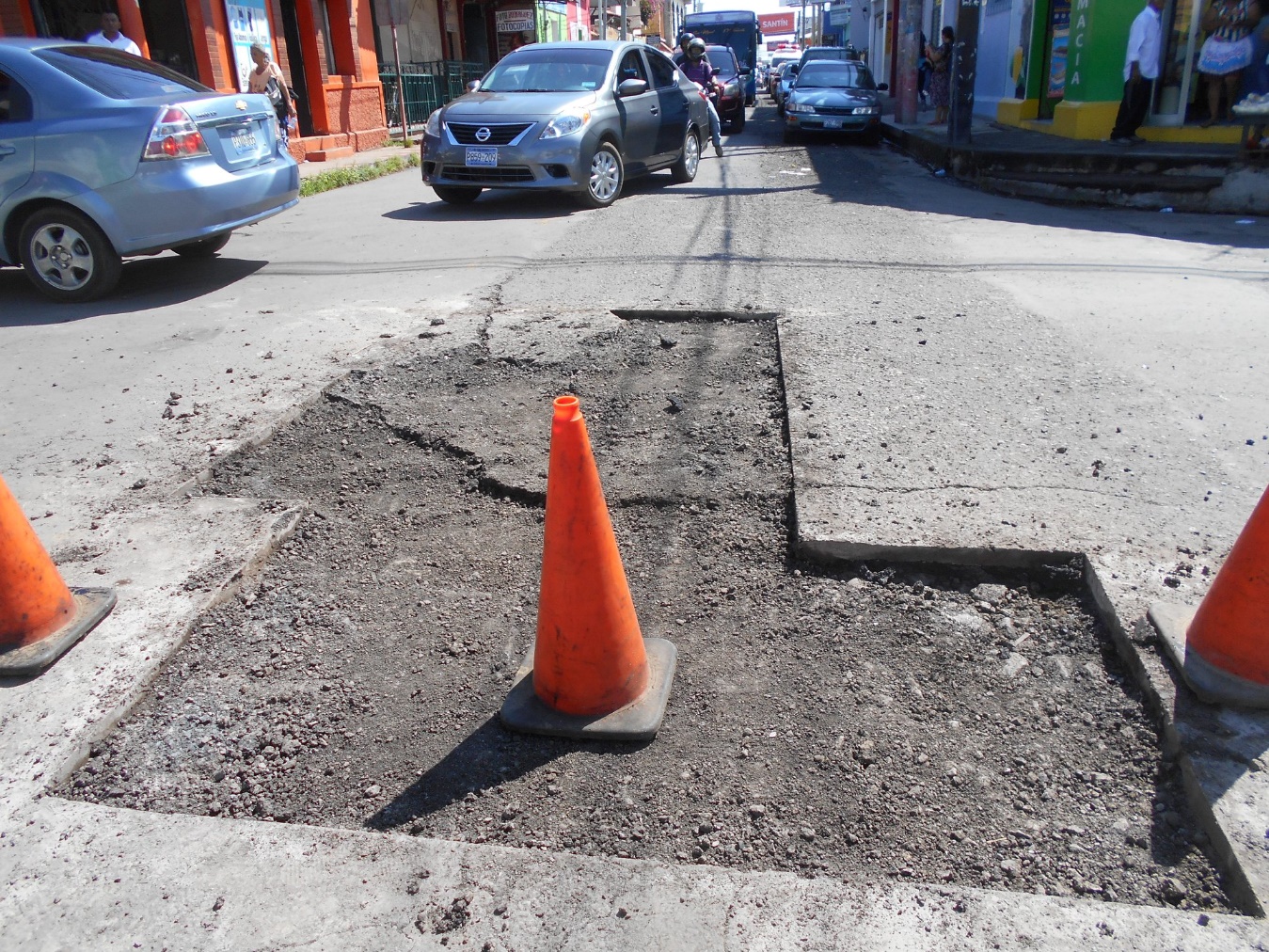 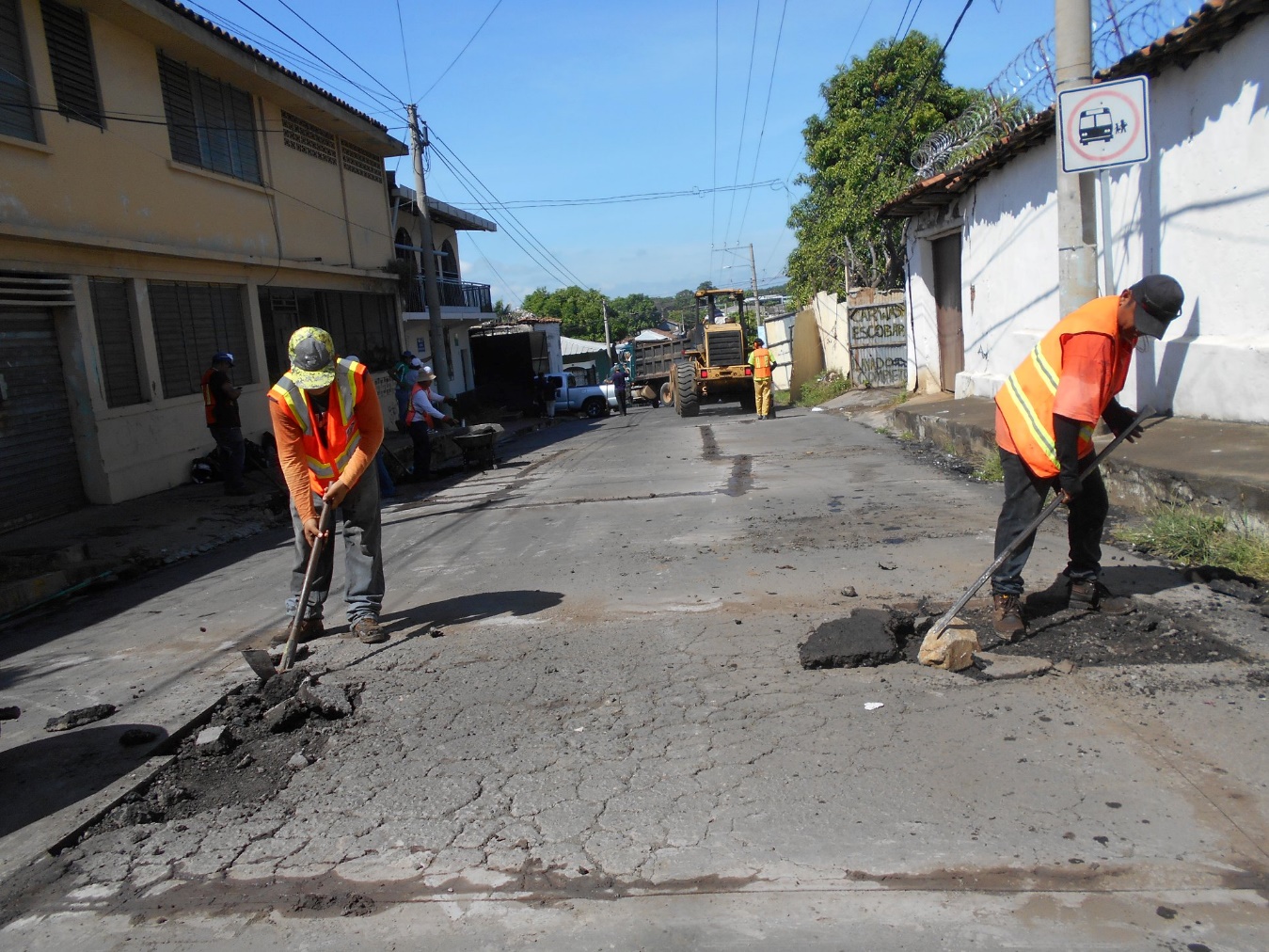 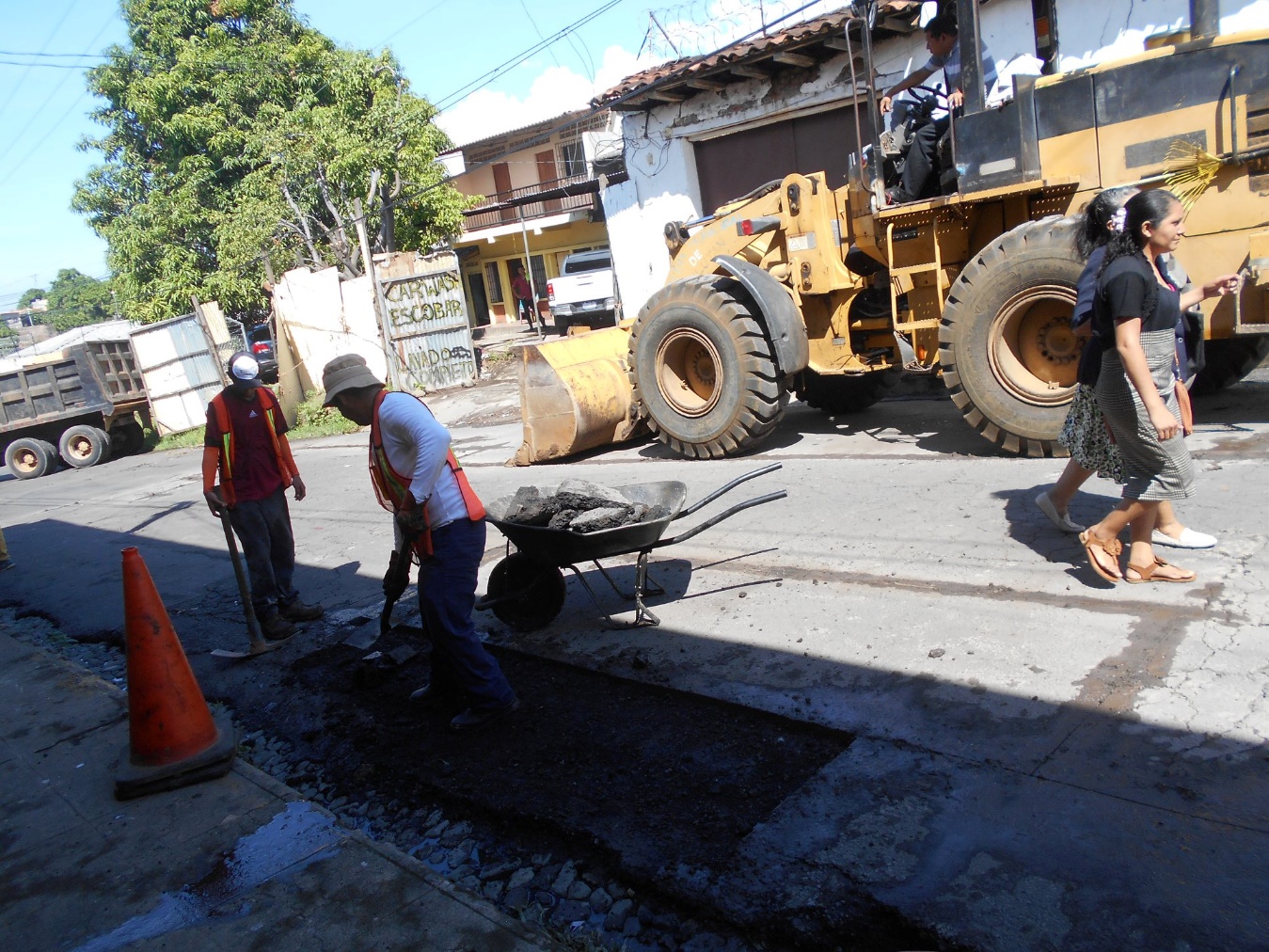 